Supermercado Moreno y Chacón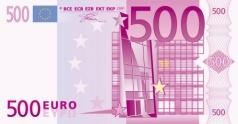 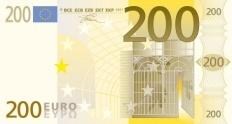 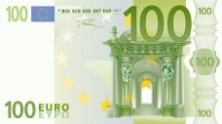 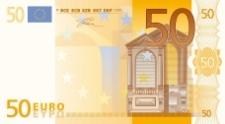 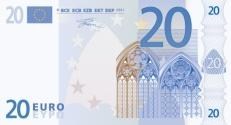 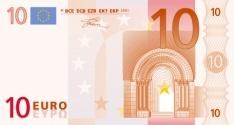 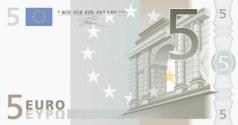 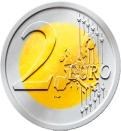 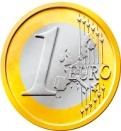 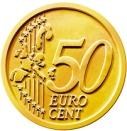 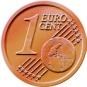 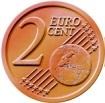 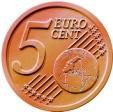 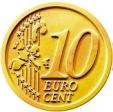 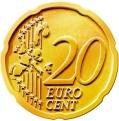 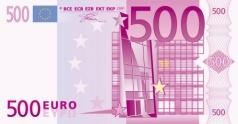 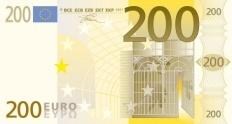 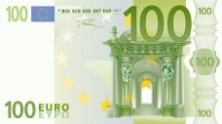 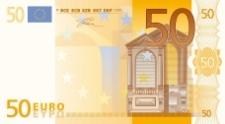 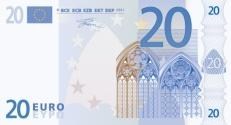 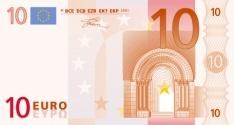 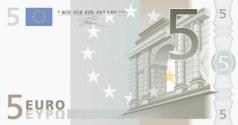 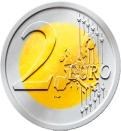 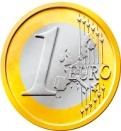 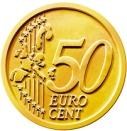 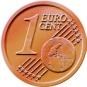 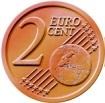 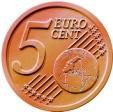 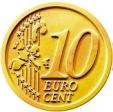 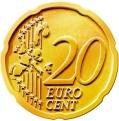 